INFORMATION FOR STUDENT SUBMISSIONTheses and DissertationsAll electronic theses and dissertations (ETDs) are automatically archived under the direction of the UNCP School of Graduate Studies and Research. For more information regarding electronic thesis and dissertation policies, please consult the Directions for the Preparation of a Thesis on the Graduate Studies website.Honors PapersStudents in the Esther G. Maynor Honors College have the option of adding their Senior Honors Projects to BraveDOCKS.   The Honors College Senior Project Handbook contains the required Copyright and Availability form.  Student WorkCriteria for Other Non-Published Student Work Archived in BraveDOCKSEach work must be the intellectual property of a UNCP student or group of students.It must be a scholarly, research, or educational work that has been nominated for inclusion by a sponsoring UNCP faculty member.It must be in electronic form.It must be made available for global access at no cost via the Web.The author(s)/creator(s) of each work must grant to UNC Pembroke the non-exclusive right to preserve and distribute the work in perpetuity.For written works, the first page must include the Title, Author(s)'s Name(s), Date, and Name of Faculty Sponsor or Advisor.For multimedia or other non-textual items, works must be accompanied by information including the Title, Author(s)'s Name(s), Date, and Name of Faculty Sponsor or Advisor.Criteria for Published Student Work Archived in BraveDOCKSEach work must be the intellectual property of a UNCP student.It must have been written and/or published while the individual was enrolled at UNCP.It must be a scholarly, research, or educational work.It must be complete and in final form.Articles and other textual materials must be available in one of the following forms:The author's personal WORD or other word-processing copy.Published online in HTML form.Published online in PDF form, with a publisher that allows archiving of this version.Non-textual items (presentation slides, audio, video, images, etc.) must be received from the student in a form that may be posted to the repository. The author/creator of each work must grant to UNC Pembroke the non-exclusive right to preserve and distribute the work in perpetuity. For more information, or to submit items, students should e-mail June Power, Director of Special Collections/Archives, june.power@uncp.edu.
The Benefits of Archiving Your Research in BraveDOCKSEach work is archived permanently with a stable server and a URL that will never break. (Personal Web pages can change and will eventually disappear.)Each work is discoverable for researchers worldwide through Internet search engines (i.e. Google), which crawl repositories like BraveDOCKS and provide preferential treatment and keyword access to the full-text.  In a Google keyword search, works in BraveDOCKS tend to come up early in the results list, which greatly increases discoverability.Google, Google Scholar, and other search engines are primary discovery tools for a vast number of researchers.As a result of this discoverability and free access to the text, articles posted in repositories like BraveDOCKS tend to be read more and cited more.Statistics on how often each work has been viewed are automatically generated and appear with each citation on the author's homepage in BraveDOCKS.BraveDOCKS is a great way of validating and showcasing the value of UNCP’s faculty and student research and creative works to society outside the classroom (UNC Tomorrow, NC taxpayers, and more).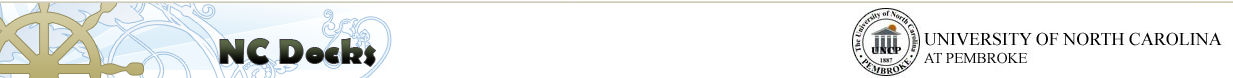 BraveDOCKS, the UNCP Institutional RepositoryDigital Online Collection of Knowledge and ScholarshipMary Livermore LibraryUniversity of North Carolina PembrokeBraveDOCKS, the UNCP Institutional RepositoryDigital Online Collection of Knowledge and ScholarshipMary Livermore Library